Protocolo de Madrid relativo al Registro Internacional de Marcas Registros internacionales que contengan la designación de México:  requisito de presentar una declaración de uso real y efectivo de la marcaEl Instituto Mexicano de la Propiedad Industrial (IMPI) ha comunicado a la Oficina Internacional de la Organización Mundial de la Propiedad Intelectual (OMPI) información relativa al requisito de presentación de una declaración de uso real y efectivo de una marca que es objeto de un registro internacional que designe a México y ha solicitado que esa información se ponga a disposición de los usuarios del Sistema de Madrid.  La comunicación enviada por el IMPI reza como sigue:  “Los titulares de registros internacionales que contengan la designación de México deberán presentar una declaración de uso real y efectivo de la marca.  Esta declaración se presentará directamente ante el IMPI en el formato oficial que corresponda, según disponen las normas y los reglamentos vigentes, y previo pago de una tasa:  a) 	en el plazo de tres meses, una vez transcurridos tres años contados a partir de la fecha en que se concedió la protección en México, según indique la declaración enviada por el IMPI a la Oficina Internacional de la OMPI en virtud de los párrafos 1) o 2) de la Regla 18ter del Reglamento Común del Arreglo de Madrid relativo al Registro Internacional de Marcas y del Protocolo concerniente a ese Arreglo;  y, b) 	en el plazo de tres meses posteriores a la notificación de la renovación del registro internacional que sea efectuada por la Oficina Internacional de la OMPI.   La declaración de uso real y efectivo de la marca deberá ser presentada por un mandatario que disponga de un domicilio local, autorizado por el titular, o por un representante legal en México.  A efectos de notificación es necesario un domicilio local.  De no presentarse la declaración de uso real y efectivo dentro de los plazos previstos, el IMPI declarará de oficio la caducidad de la marca que es objeto de un registro internacional que designe a México.” Información relativa a otros cambios introducidos por enmiendas a la Ley de Propiedad Industrial de México se encuentra disponible en el Aviso No. 13/2018.Los usuarios del Sistema de Madrid podrán ponerse en contacto con el IMPI para obtener más información en relación a dichas enmiendas y al requisito de presentación de la referida declaración.  21 de septiembre de 2018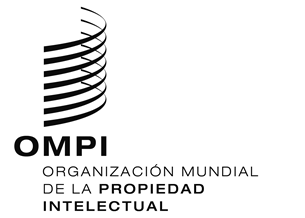 AVISO N.º 14/2018AVISO N.º 14/2018AVISO N.º 14/2018